BALRANALD SHIRE ROADS REGISTER                        						                                                                                                                                       Reference: ROADS ACT 1993 NSW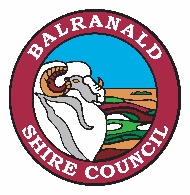 ROAD NAME & NUMBERROAD TYPESEALED/ UNSEALEDTOTAL LENGTHGRIDSROADAUTHAbbotts Tank Road (9011)Local RoadUnsealed26,770mYes (5)CouncilAntonio RoadLocal Road EustonSealed650mCouncilArumpo Mildura (MR431) (Balranald Shire section) (9027)Regional Road MR431Unsealed520mCouncilBallandella StreetUrban Town Street BalranaldSealed810mCouncilBalranald Road (Balranald Shire Section)Local RoadUnsealedCouncilBalranald Ivanhoe Regional Road MR67Sealed192,900mYes (31)CouncilBalranald Weir RoadLocal RoadUnsealed3,950mCouncilBank StreetUrban Town Street Balranald780mCouncilBates DriveUrban Town Street EustonSealed200mCouncilBenanee Road (9013)Local RoadUnsealed14,900mCouncilBertram RoadLocal Road EustonSealed1,190mCouncilBinda Melton Grove Road (9028)Local RoadUnsealed20,950mYes (4)CouncilBodinnar CourtUrban Town Street BalranaldSealed100mCouncilBoree Plains Gol Gol Road (9025)Local RoadUnsealed61,070mYes (10)CouncilBourpie Road / LaneLocal RoadUnsealed3,430mCouncilBoynton StreetUrban Town Street BalranaldSealed430mCouncilBrett RoadLocal Road EustonSealed2,160mCouncilBroughton StreetUrban Town Street EustonSealed300mCouncilCally StreetUrban Town Street BalranaldSealed430mCouncilCarey StreetUrban Town Street EustonSealed1,150mCouncilCarinya Road (9032)Local RoadUnsealed13,410mYes (5)CouncilChurch StreetUrban Town Street BalranaldSealed1,760mCouncilChillichil Road (9034)Local RoadUnsealed4,500mYes (2)CouncilClare Freshwater Road (9041)Local RoadUnsealed1,790m/ 51,390mYes (16)CouncilClare Mossgiel Road (9042)Local RoadUnsealed46,250mYes (12)CouncilClare School RoadLocal RoadSealed380mCouncilCole StreetUrban Town Street EustonSealed230mCouncilCook StreetUrban Town Street BalranaldSealed430mCouncilCosta RoadLocal Road EustonSealed1,780mCouncilCourt StreetUrban Town Street BalranaldSealed800mCouncilCourtney Drive390mCowper StreetUrban Town Street EustonSealed1,160mCouncilCulparlin Alma Road (9040)Local RoadUnsealed28,800mYes (6)CouncilCurla LaneUrban Town Street BalranaldSealed210mCouncilDargin StreetUrban Town Street BalranaldUnsealed600mCouncilDowling Street (East)Urban Town Street BalranaldSealed430mCouncilDowling Street (West)Urban Town Street BalranaldSealed570mCouncilDuryea StreetLocal RoadSealed1,200mCouncilEndeavour DriveUrban Town Street BalranaldUnsealed740mCouncilEuston Prungle Road (9015)Local RoadSealed/ Unsealed17,680m/ 14,040mCouncilGarreffa ParadeUrban Town Street EustonSealed290mCouncilGlen Emu Road (9020)Local RoadUnsealed15,360mYes (3)CouncilGulthul Road (9016)Local RoadUnsealed16,850mCouncilThe Island RoadLocal RoadSealed/ Unsealed880m/ 720mCouncilHarben StreetUrban Town Street BalranaldSealed/ Unsealed860m/210mCouncilHatfield The Vale Road (North) (9024)Local RoadUnsealed75,720mYes (22)CouncilHatfield The Vale Road (South) (Mine Haul Road)Local RoadUnsealed15,800mYesCouncilJones LaneUrban Town Street BalranaldSealed420mCouncilKeogh RoadLocal RoadSealed/ Unsealed640m/ 2,040mCouncilKilpatrick RoadLocal Road EustonSealed1,620mCouncilKyalite Moulamein RoadLocal RoadSealed2,230mCouncilLeslie DriveLocal Road EustonSealed2,870mCouncilLily StreetLocal Road EustonSealed220mCouncilLuke RoadUrban Town Street Euston210mCouncilMagenta D Block Road (9022)Local RoadUnsealed11,320mYes (3)CouncilMagenta Wampo Road (9023)Local RoadUnsealed35,980mYes (6)CouncilMagenta Wampo Road to Atlas Mine (9023)Local RoadUnsealedYesCouncilMaher StreetUrban Town Street EustonSealed530mCouncilMalcolm StreetLocal RoadSealed/ Unsealed710m/ 800mCouncilMarket StreetState Highway HW14 (A20)SealedStateMarma Box Creek Road (9019)Local RoadSealed/ Unsealed29,090m/50,064mYes (14)CouncilMarma Box Creek - Mungo Road (9019)Local RoadUnsealedCouncilMayall StreetUrban Town Street BalranaldSealed840mCouncilMcCabe StreetUrban Town Street Balranald2,210mCouncilMcGinty DriveLocal Road EustonSealed850mCouncilMeilman Road (9007)Local RoadSealed/ Unsealed11,290m/2,720mYes (1)CouncilMelton Grove Dockerty Road (9031)Local RoadUnsealed29,480mYes (7)CouncilMengler RoadLocal RoadUnsealed8,500mCouncilMildura Ivanhoe Road (in Balranald Shire) (9029)Local RoadUnsealed83,090mYes (15)CouncilMoa StreetTown Street BalranaldSealed2,370mCouncilMorgan RoadLocal Road EustonSealed580mCouncilMorris RoadLocal Road EustonSealed2,900mCouncilMungo StreetLocal RoadSealed220mCouncilMulurulu Road (9030)Local RoadUnsealed7,850mCouncilMurray TerraceUrban Town Street EustonSealed460mCouncilNandum Corrong Road (9036)Local RoadUnsealed38,960mYes (9)CouncilNixon StreetUrban Town Street EustonSealed450mCouncilO’Connor Street (East)Urban Town Street BalranaldSealed930mCouncilO’Connor Street (West)Urban Town Street BalranaldSealed570mCouncilOxley Clare Road (9035)Local RoadUnsealed83,700mYes (16)CouncilOxley Road (MR 514)Regional RoadSealed/ Unsealed45,150m/17,740mYes (9)CouncilPerry StreetUrban Town Street EustonSealed680mCouncilPiper StreetUrban Town Street BalranaldSealed690mCouncilPrungle Mail Road (9010)Local RoadUnsealed54,660mYes (14)CouncilPrungle Marma Road (9017)Local RoadUnsealed50,860mYes (6)CouncilPurton LaneUrban Town Street BalranaldSealed210mCouncilRedbank Weir Road (9033)Local RoadUnsealed3,940mYes (2)CouncilRiver StreetUrban Town Street BalranaldSealed1,360mCouncilRose RoadLocal Road EustonSealed1,850mCouncilSelwyn StreetUrban Town Street EustonSealed880mCouncilShailer TerraceUrban Town Street EustonSealed520mCouncilSoady StreetUrban Town Street BalranaldUnsealed340mSpittle RoadLocal Road EustonSealed790mCouncilSydney StreetUrban Town Street BalranaldSealed/ Unsealed450m/ 90mCouncilThe Rocks RoadLocal RoadSealed/ Unsealed210m/ 35mCouncilTammit Road (9009)Local RoadUnsealed7,880mCouncilTapalin Mail Road (9008)Local RoadSealed/ Unsealed14,340m/ 9,670mYes (3)CouncilTarwong Freshwater Road (9039)Local RoadUnsealed62,750mYes (14)CouncilTayla CourtUrban Town Street EustonSealed320mCouncilTaylor RoadLocal Road EustonSealed1,690mCouncilTelecom LaneUrban Town Street BalranaldSealed220mCouncilThomson Road (9014)Local RoadUnsealed9,960mCouncilTillara Road (9006)Local RoadUnsealed9,100mYes (3)CouncilTin Tin Bidura Road (9018)Local RoadUnsealed47,900mYes (10)CouncilTurandurey StreetUrban Town Street BalranaldSealed210mCouncilTurlee Leaghur Road (9026)Local RoadUnsealed43,030mYes (7)CouncilTurlee Marma Road (9019)Local RoadUnsealedCouncilTyrell StreetUrban Town Street EustonUnsealed470mCouncilWe StreetUrban Town Street BalranaldSealed1,000mCouncilWeimby Benongal Road (9002)Local RoadSealed/ Unsealed8,500m/ 7,660mCouncilWeimby Kyalite Road (9001)Local RoadSealed/ Unsealed20,870m/ 9,050mCouncilWindomal RoadLocal RoadSealed24,440mCouncilWintong Road (9021)Local RoadUnsealed10,900mYes (3)CouncilWooranbara Corrong Road (9037)Local RoadUnsealed38,870mYes (11)CouncilYuranigh StreetUrban Town Street BalranaldSealed680mCouncil